Reminder:Welcome to Monday night popcorn at 7pm in our EAA Chapter hanger.Saturday morning breakfast will start again the Saturday after Labor Day WeekendGet Your AirVenture 2022 Tickets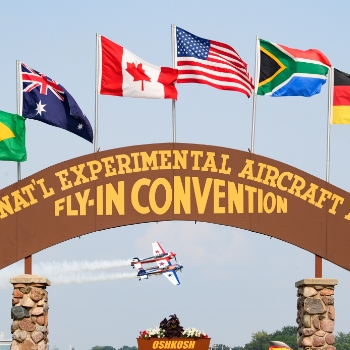 It's never too early to start planning for your favorite week of the year! Early bird pricing is in effect until June 15, 2022.Read MoreAmerican Freedom Fest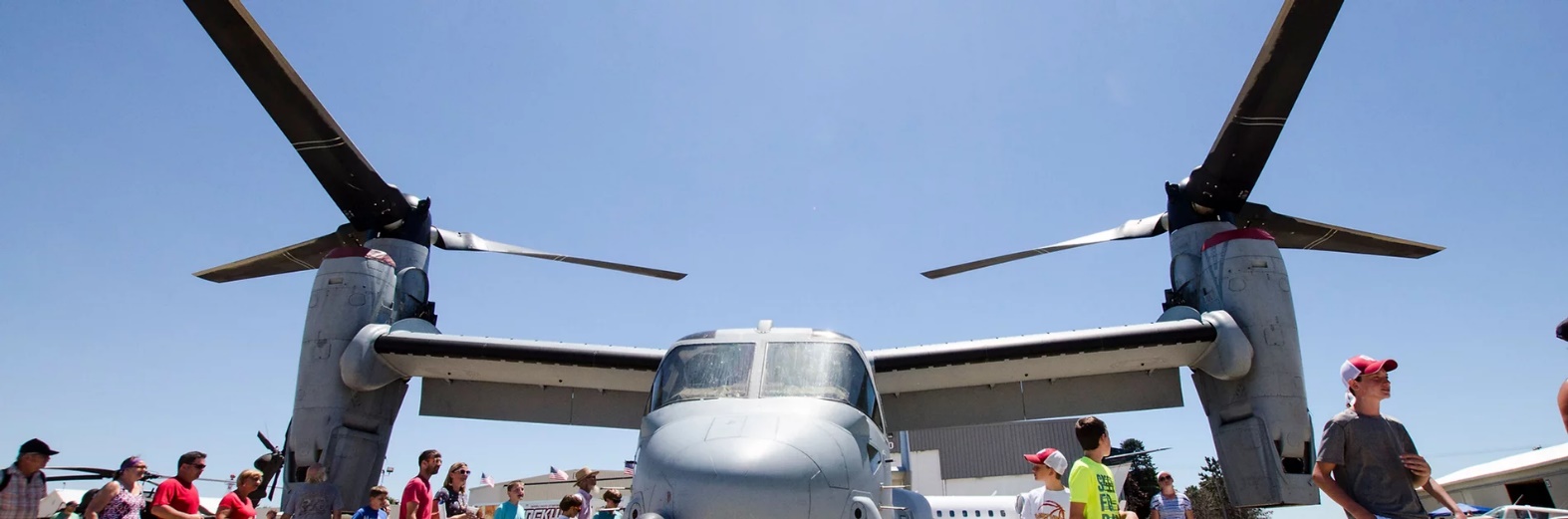 July 9, 2022 at Goshen Municipal AirportADMISSIONGATE (cash only)Adult (13 and over): $20Child (ages 6-12): $10Children 5 and under: FreeVeterans with valid Military ID: Free

 ADVANCE TICKETSAdult (13 and over): $15Child (ages 6-12): $8                                                               PARKING ​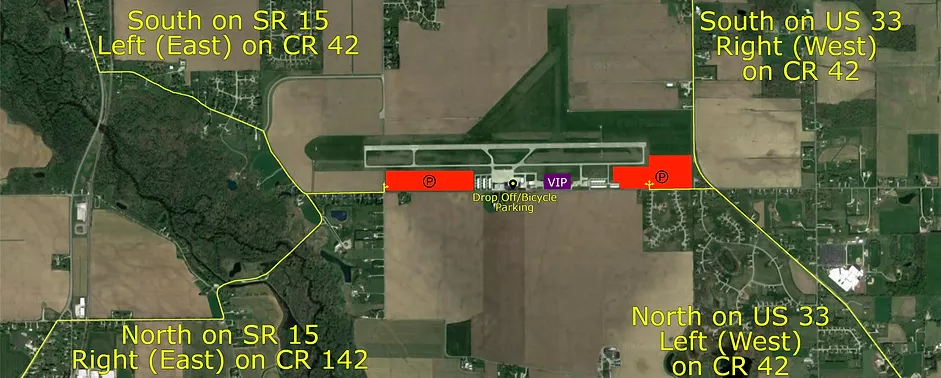 Friday Fly-In Lunches Start April 1st   11:30am to 1:00pmDonations recommendedGoshen Airport (KGSH) will have every 1st Friday lunch from April to DecemberSmith Field Airport (KSMD) will have every 2nd Friday lunch from April to OctoberElkhart Airport (KEKM) will have every 3rd Friday lunch from April to October at the Indiana Flight Center old passenger terminal.La Porte Airport (KPPO) will have every 4th Friday lunch from April to OctoberFulton Co Airport (KRCR) will have any 5th Friday lunch from April to October.-------------------------------------------------------------------------------------------------------------------------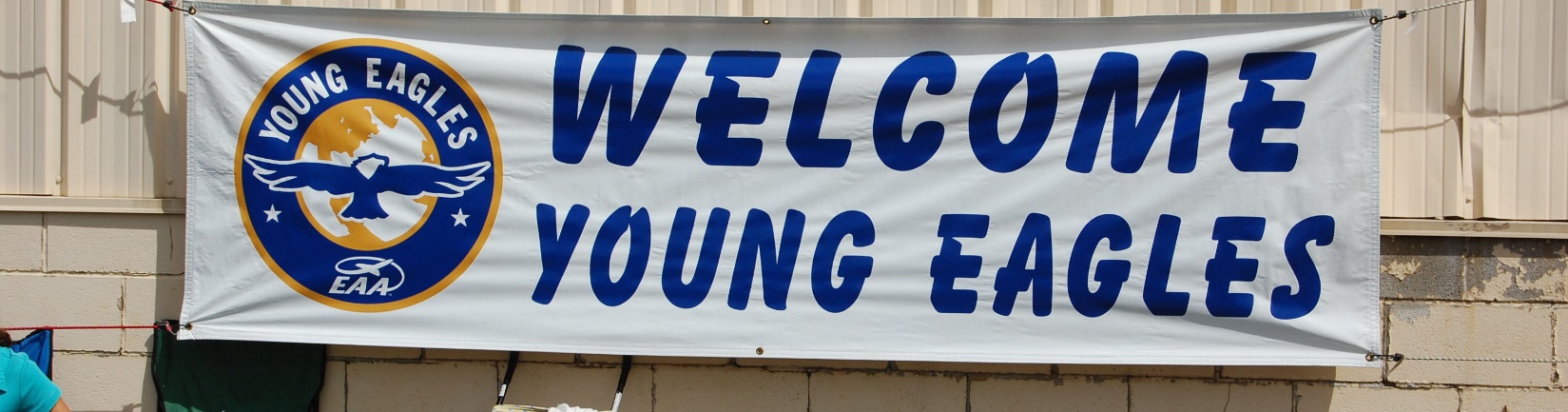 Elkhart, IN 2022 Spring EventEAA Chapter 132 at Elkhart Municipal AirportSaturday May 21, 2022 @ 9:00am – 12:00pmContact: Ryan Sherwood – (574) 370-2279Reminder: Pilots and Young helpers will need to have there 3 year Child Protection renewed at https://youngeaglesday.org/May 26, 2022 EAA Chapter 132 Membership Meeting at 7 pmPresident Phil opened the meeting.Board Meeting minutes were read. There will be a setup to Randy Gingrich when Tim returns from vacation on a number of airshow topics.Jerry reported we have 3K in checking. 13K in the Linton Saving account and $3965.00 in the chapter savings. Steve said there is about $400 in food services cash.Phil is having the Kite fly at his house on June 11th at his farm. Hamburgers/Hotdogs will be available. Needs directions to get there to his place.July 9th Freedom Fest Airshow: Friday night setup is possible on the 8th.Wendy is checking prices at Gordon’s for Ice Cream sandwiches, etc.S& H carbonic was suggested as a source for dry ice.Shirt size need to get to Wendy. There will be an email to members.Chapter Banner: Ryan will retrieve it from the Admin hanger.Other interest: Wendy arranged for Phil in a P-51 Gunfighter at the upcoming Fort Wayne flyin on the July 4th. Note: Jerry H leaves for Oshkosh July 3rd so monies need to be transferred prior to the 9th.Our first of two Young Eagle event this year was cancelled due to rainy weather that day.Bob Carr had to cancel his program for the membership meeting.50/50 raffle was forgotten to be done,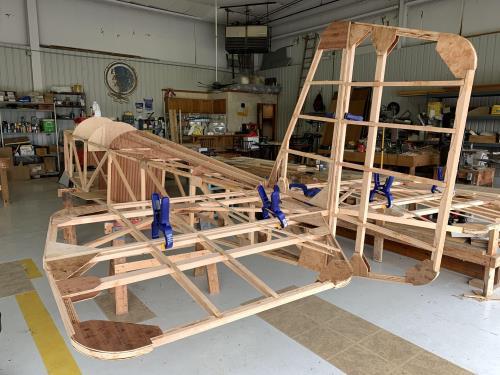 See Jim B & Steve L’s Experimental Aircraft Pietenpol project every Monday evening at 7pm at the EAA 57 hanger at the Elkhart Municipal Airport. They just added landing gear to their Pietenpol project. Have popcorn and meet with other EAA Chapter 132 members too! 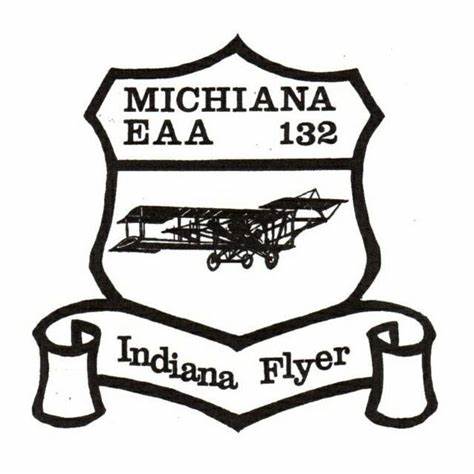 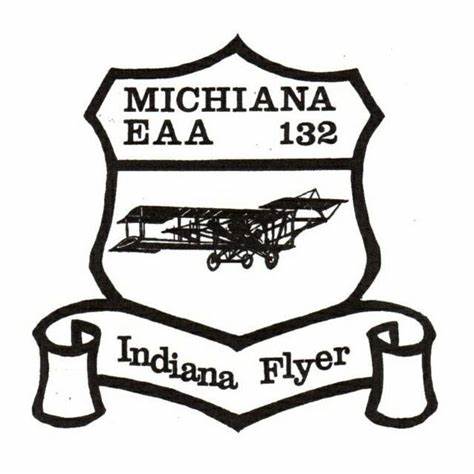 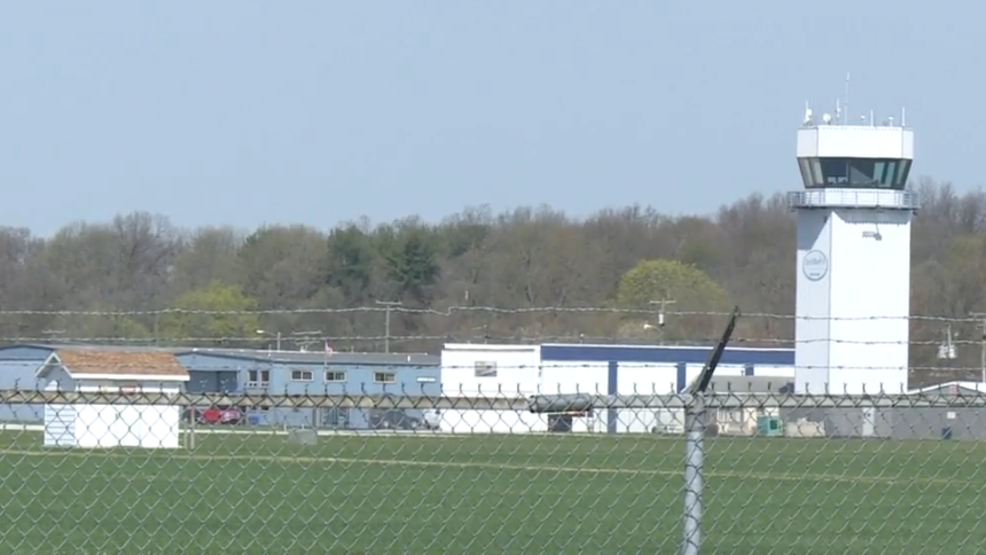 